         Ҡ  А Р А Р                   № 67                                 ПОСТАНОВЛЕНИЕ11 июнь 2014 йыл                                                   11 июля 2014 годаО внесении изменений в постоновление Администрации сельского поселения Янгантауский сельсовет  от 24 декабря 2012 года №22-2 “Об утверждении порядка осуществления администрацией сельского поселения Янгантауский сельсовет Муниципального района Салаватский район Республики Башкортостан бюджетных полномочий главных администраторов доходов бюджетов бюджетной системы Российской Федерации”В соответствии с положениями статьи 160.1 Бюджетного кодекса Российской Федерации Администрация сельского поселения Янгантауский сельсовет Муниципального района Салаватский район Республики БашкортостанПОСТАНОВЛЯЕТ:Внести изменения в постановлении Администрации сельского поселения Янгантауский сельсовет от 24.12.2012 года №22-2 “Об утверждении порядка осуществления администрацией сельского поселения Янгантауский сельсовет Муниципального района Салаватский район Республики Башкортостан бюджетных полномочий главных администраторов доходов бюджетов бюджетной системы Российской Федерации”:Приложение № 1 “ Перечень кодов подвидов доходов под видам доходов, главными администраторами которых являются органы местного самоуправления сельского поселения Янгантауский сельсовет  Муниципального района Салаватский район Республики Башкортостан” дополнить абзацем следующего содержания:                  000 2 02 02102 10 0007 151 «Субсидии бюджетам поселений на закупку автотранспортных средств и коммунальной техники»Дополнить подвидом:А так же дополнить приложение №2 “Перечень главных администраторов доходов бюджетов бюджетной системы Российской Федерации- органов местного самоуправления Сельского поселения Янгантауский сельсовет Муниципального района Салаватский район Республики Башкортостан” следующими кодами бюджетной классификации:000 2 02 02102 10 0007 151 «Субсидии бюджетам поселений на закупку автотранспортных средств и коммунальной техники».2. Настоящее постановление вступает в силу со дня подписания.3. Контроль за исполнением настоящего постановления оставляю за собой.Глава сельского поселенияЯнгантауский сельсовет:                                                     М.М.ГариповБАШҠОРТОСТАН  РЕСПУБЛИКАҺЫСАЛАУАТ РАЙОНЫ МУНИЦИПАЛЬ РАЙОНЫНЫҢ ЯНҒАНТАУ АУЫЛ СОВЕТЫ 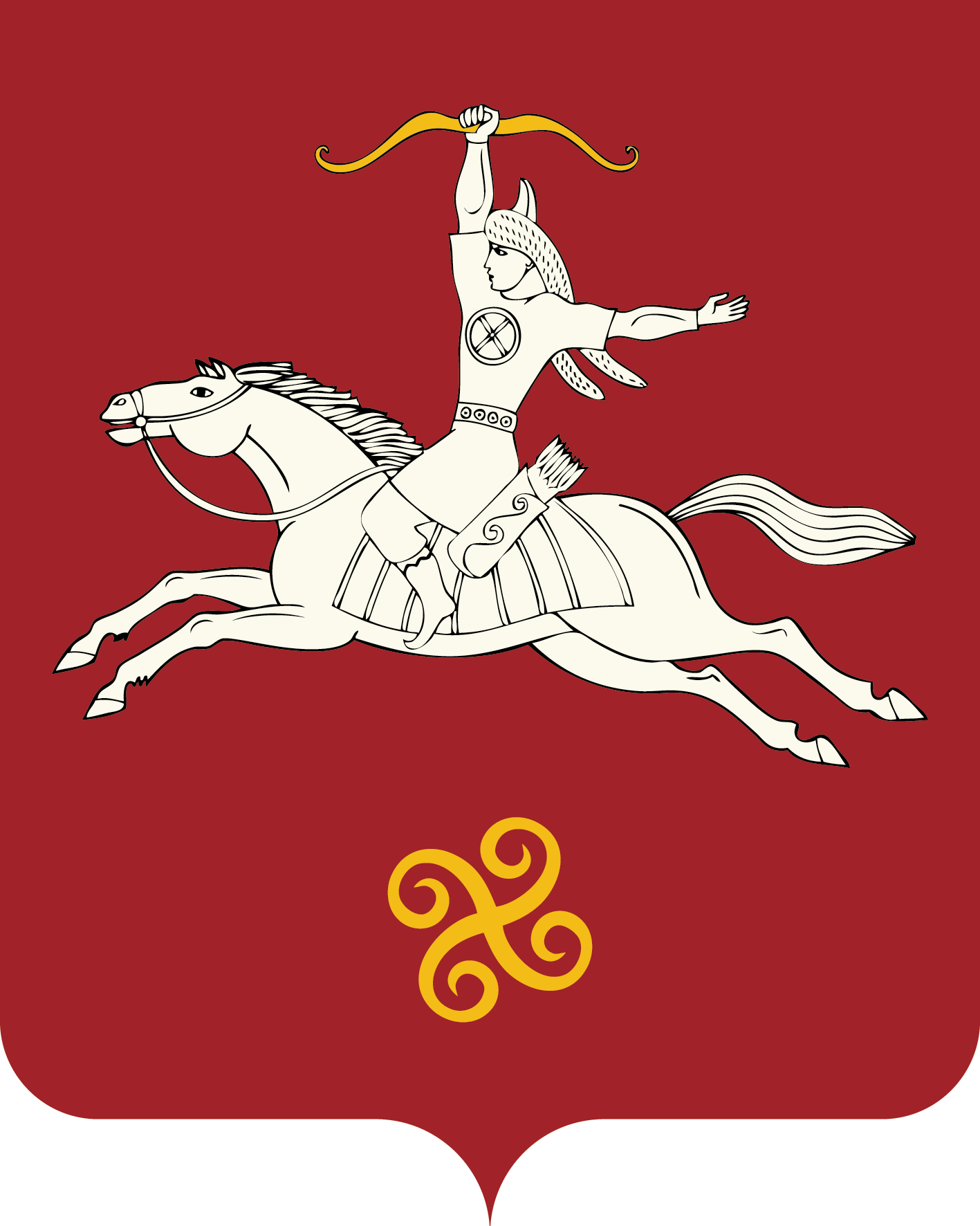 СОВЕТ СЕЛЬСКОГО ПОСЕЛЕНИЯ ЯНГАНТАУСКИЙ СЕЛЬСОВЕТ МУНИЦИПАЛЬНОГО РАЙОНАСАЛАВАТСКИЙ РАЙОНРЕСПУБЛИКА БАШКОРТОСТАН452492, Сулпан, ауылы, Йәшел урамы, 13 йорт тел. (34777) 2-88-22, 2-88-52452492 д. Чулпан, ул. Зелёная, д.13 тел. (34777) 2-88-22, 2-88-520007Бюджетные инвестиции